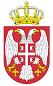                         Република Србија         МИНИСТАРСТВО ФИНАНСИЈА УПРАВА ЗА СПРЕЧАВАЊЕ ПРАЊА НОВЦА                    Београд, Ресавска 24                      Број:  05-848/4/2019         Датум:   13. новембар 2019. годинеКОНКУРСНА ДОКУМЕНТАЦИЈАСЕРВЕР, СТОРИЏ, АКТИВНИ МРЕЖНИ УРЕЂАЈРедни број јавне набавке: ЈНМВ/6-2019 новембар 2019. годинеНа основу члана 39. став 1. и 61. Закона о јавним набавкама („Службени гласник РС”, бр. 124/12, 14/15 и 68/15 - у даљем тексту: Закон), члана 6. Правилника о обавезним елементима конкурсне документације у поступцима јавних набавки и начину доказивања испуњености услова („Службени  гласник  РС”, бр.  86/15 и 41/19), Одлуке о покретању поступка јавне набавке мале вредности 05-848/1/2019 од 12. новембра 2019. године и Решења о образовању комисије за јавну набавку мале вредности 05-848/2/2019 од  12. новембра 2019. године, припремљена је КОНКУРСНА  ДОКУМЕНТАЦИЈАЗА ЈАВНУ НАБАВКУ МАЛЕ ВРЕДНОСТИНабавка добара – Сервер, сториџ, активни мрежни уређајЈНМВ/6-2019ПОДАЦИ О НАРУЧИОЦУНаручилац: Управа за спречавање прања новцаАдреса Наручиоца: Београд, Ресавска 24.Интернет страница Наручиоца:  www.apml.gov.rsВРСТА ПОСТУПКА ЈАВНЕ НАБАВКЕЈавна набавка спроводи се у поступку јавне набавке мале вредности у складу са Законом и подзаконским актима којима се уређују јавне набавке.ЦИЉ ПОСТУПКАПрeдмeтни пoступaк сe спрoвoди рaди зaкључeњa угoвoрa o jaвнoj нaбaвци са понуђачем којем Наручилац додели угoвoр.НАПОМЕНА ЗА РЕЗЕРВИСАНЕ ЈАВНЕ НАБАВКЕ Предметна набавка није резервисана јавна набавка.КОНТАКТ ЛИЦЕ:Тања Огризовић(e-mail: togrizovic@apml.gov.rs).ПРЕДМЕТ ЈАВНЕ НАБАВКЕ Предмет јавне набавке мале вредности су добра – Сервер, сториџ, активни мрежни уређај, ЈНМВ/6-2019.Назив и ознака из Општег речника набавке -   30230000-0- Рачунарска опремаПАРТИЈЕ Jавна набавка није обликована по партијама.ВРСТА ЈАВНЕ НАБАВКЕ Предметна јавна набавка се спроводи у поступку јавне набавке мале вредности у складу са законом и подзаконским актима којима се уређују јавне набавке.СПЕЦИФИКАЦИЈА ЈАВНЕ НАБАВКЕСториџ  мора бити нов, нераспакован, тј. у произвођачкој амбалажи, са кабловима који припадају истом, као и са свом припадајућом документацијом.Понуђач мора обезбедити и потребне FC каблове за инсталацију и повезивање на опрему наручиоца.Понуђена добра морају у свему одговарaти захтевима Наручиоца и важећим стандардима квалитета и енергетске ефикасности.Партнерски однос са произвођачем опреме за продају понуђене опреме Понуђач је дужан да за понуђена добра, у понуди достави одговарајући документ о партнерству са произвођачем понуђене опреме, у супротном понуда ће бити одбијена.Одговарајућим документом сматра се један од следећих докумената:потврда произвођача опреме о статусу партнерствагаранцијско писмо произвођача опремеизјава произвођача опреме  изјава локалног представништва понуђача опреме. Наведена документа морају да гласе на Наручиоца и предметну јавну набавку за коју понуђач подноси понуду.Начин и рок испорукеПонуђач је дужан да изврши испоруку добара и омогући коришћење  у року који наведе у обрасцу понуде, а који не може бити дужи од 15 (словима: петнаест) дана. Рок испоруке почиње да тече од дана закључења уговора.Техничка документацијаПонуђач је дужан да у понуди достави техничку документацију произвођача опреме са детаљном спецификацијом опреме (назив и опис карактеристике) из захтеване спецификације за коју даје понуду. Уколико је техничка документација на страном језику, није потребно да се преведе на српски језик. Уколико понуђач као саставни део понуде не достави захтевану техничку документацију, понуда ће бити одбијена.Место испорукеМесто испоруке је седиште Наручиоца, Београд, Ресавска 24.Гаранција и сервисирање  Гаранција за добра која су предмет набавке је произвођачка. Понуђач је дужан да у понуди достави потврду произвођача опреме или представништва произвођача опреме за територију Републике Србије којом се потврђује гарантни рок за понуђена добра из партије за коју даје понуду. Понуђач је дужан да у гарантном року пружа услугу сервисирања опреме, тј. обезбеди сервис у гарантном року. Понуђач мора да гарантује да је предметна опрема прописаног квалитета и да ће у гарантном року правилно функционисати.	За сервисно одржавање опреме, за време трајања гарантног рока, са временом отклањања квара, односно довођења система у радно стање, од Понуђача се захтева да испуни гарантовани тип сервиса услуга: “Next business day” који подразумева: 	 Пријем захтева за интервенцију: 	- у редовно радно време Наручиоца, од 7:30 до 15:30 сати, радним данима, 		од понедељка до петка 	- у време ванредног ангажмана Управе, ван редовног радног времена и у 		дане викенда и празника (уз најаву до 12:00 сати претходног радног дана); 	- Одзив по пријему захтева:	- 30 минута или краће 	- Време опоравка по пријему захтева, сем у околностима дејства више силе:	- решење проблема следећег радног дана 	- Решење проблема по пријему захтева, сем у околностима дејства више силе:	- у најкраћем могућем року, не дуже од 4 недељеОбавезе понуђача Понуђач је дужан да обезбеди тражену оригиналну опрему, декларисану у оригиналном паковању произвођача, како је то предвиђено у овом делу конкурсне документације.  Уколико Понуђач достави понуду која не испуњава и не обухватa све захтеве из спецификације и техничких карактеристикa, понуда ће бити одбијена као неодговарајућа. Понуђач је дужан да уређај инсталира и конфигурише по захтевима Наручиоца.Понуђач се обавезује на очување интегритета података, програма, радног окружења. Интервенција уз максимално избегавање нарушавања података, програма, радног окружења се спроводи у границама одобрења Наручиоца. Уколико Понуђач у наведеним роковима не изврши поправку опреме, дужан је да обезбеди и испоручи опрему истих или бољих карактеристика, до поправке и довођења опреме у исправно и функционално стање.Начин спровођења контроле и обезбеђивања гаранције квалитета Наручилац и понуђач ће записнички констатовати преузимање добара. У случају записнички утврђених недостатака у квалитету и квантитету испоруке, понуђач је дужан у року од 48 (словима: четрдесетосам) сати отклони недостатак у испоруци.Време замене неисправног харвера треба бити по моделу 8x5xNBD (Next business day) такође за минимални период од 3 године.Захтеви у погледу инсталације и конфигурисања опреме Под инсталацијом и конфигурисањем опреме која је предмет набавке подразумева се инсталација опреме на локацији наручиоца, конфигурисање опреме по захтеву наручиоца, тестирање и  пуштање у рад.Понуђач је у обавези да изврши миграцију података са постојећег уређаја за смештање података на нови уређај.Услови за учешће у поступку јавне набавкеПраво на учешће у поступку предметне јавне набавке има понуђач који испуњава обавезне и додатне услове за учешће у поступку јавне набавке дефинисане у чл. 75. и 76. Закона, а испуњеност услова за учешће у поступку јавне набавке доказује на начин дефинисан у следећим табелама, и то:Упутство како се доказује испуњеност условаИспуњеност обавезних и додатних услова за учешће у поступку јавне набавке наведних у табеларном приказу обавезних и додатних услова, у складу са чланом 77. став 4. Закона, понуђач доказује достављањем Изјаве (Образац 4 дат је у поглављу VI), којом под пуном материјалном и кривичном одговорношћу потврђује да испуњава услове за учешће у поступку јавне набавке из чл. 75. и 76. Закона, дефинисане овом конкурсном документацијом.Изјава мора да буде потписана од стране овлашћеног лица понуђача и оверена печатом. Уколико Изјаву потписује лице које није уписано у регистар као лице овлашћено за заступање, потребно је уз понуду доставити овлашћење за потписивање. Уколико понуђач подноси понуду са подизвођачем, у складу са чланом 80. Закона, подизвођач мора да испуњава обавезне услове из члана 75. став 1. тач. 1) до 4) и става 2. Закона. У том случају понуђач је дужан да за подизвођача достави изјаву подизвођача (Образац 5. дат је у поглављу VI), потписану од стране овлашћеног лица подизвођача и оверену печатом. Уколико Изјаву потписује лице које није уписано у регистар као лице овлашћено за заступање, потребно је уз понуду доставити овлашћење за потписивање.Уколико понуду подноси група понуђача, сваки понуђач из групе понуђача мора да испуни обавезне услове из члана 75. став 1. тач. 1) до 4) и става 2. Закона. У том случају изјава (Образац 4. дат је у поглављу VI), мора бити потписана од стране сваког понуђача из групе понуђача и оверена печатом. Са друге стране, група понуђача додатне услове испуњава заједно. У том случају изјава (Образац 4 дат је у поглављу VI), мора бити потписана од стране сваког понуђача из групе понуђача и оверена печатом.Изјава мора да буде потписана од стране сваког овлашћеног лица из групе понуђача и оверена печатом. Уколико изјаву потписује лице које није уписано у регистар као лице овлашћено за заступање, потребно је уз понуду доставити и овлашћење за потписивање. Наручилац може, пре доношења одлуке о додели уговора, да тражи од понуђача чија понуда буде оцењена као најповољнија, да достави на увид оригинал или оверену копију свих или појединих доказа о испуњености услова. Ако понуђач у остављеном примереном року, који не може бити краћи од 5 (словима: пет) дана, не достави тражене доказе, Наручилац ће његову понуду одбити као неприхватљиву. Ако се у држави у којој понуђач има седиште не издају тражени докази, понуђач може, уместо доказа, приложити своју писану изјаву, дату под кривичном и материјалном одговорношћу оверену пред судским или управним органом, јавним бележником или другим надлежним органом те државе.Ако понуђач има седиште у другој држави, Наручилац може да провери да ли су документи којима понуђач доказује испуњеност тражених услова издати од стране надлежних органа те државе.Понуђач није дужан да доставља на увид доказе који су јавно доступни на интернет страницама надлежних органа. Понуђач је дужан да без одлагања писмено обавести Наручиоца о било којој промени у вези са испуњеношћу услова из поступка јавне набавке која наступи до доношења одлуке, односно закључења уговора, односно током важења уговора о јавној набавци и да је документује на прописани начин.V  УПУТСТВО ПОНУЂАЧИМА КАКО ДА САЧИНЕ ПОНУДУ1. Подаци о језику на којем понуда мора да буде састављена Понуђач понуду подноси на спрском језику. 2. Начин на који понуда мора да буде сачињена Понуђач понуду подноси непосредно или путем поште у затвореној коверти или кутији, затвореној на начин да се приликом отварања понуда са сигурношћу може утврдити да се први пут отвара. На полеђини коверте или на кутији потребно је навести назив и адресу понуђача, са бројем телефона лица за контакт.У случају да понуду подноси група понуђача, на коверти је потребно назначити да се ради о групи понуђача и навести називе и адресе свих учесника у заједничкој понуди. Понуду доставити на адресу: Управа за спречавање прања новца, Београд, Ресавска 24, са назнаком „ПОНУДА ЗА ЈАВНУ НАБАВКУ ДОБАРА – СЕРВЕР, СТОРИЏ, АКТИВНИ МРЕЖНИ УРЕЂАЈ, ЈНМВ/6-2019 - НЕ ОТВАРАТИ”. Понуда која није примљена у року одређеном у Позиву за подношење понуда, односно која је примљена по истеку сата и дана до којег се могу подносити понуде, сматраће се неблаговременом. Отварање понуда обавиће се истог дана, на адреси Београд, Ресавска 24, канцеларија у призмељу. Отварање понуда је јавно и може присуствовати свако заинтересовано лице. У поступку отварања понуда активну легитимацију имају само овлашћени представници понуђача. Oбрaсцe и изjaвe трaжeнe у кoнкурснoj дoкумeнтaциjи, oднoснo пoдaткe кojи мoрajу бити њихoв сaстaвни дeo, пoнуђaч пoпуњaвa читкo, a oвлaшћeнo лицe их пoтписуje и oвeрaвa пeчaтoм. 3. Понуде са варијантама Подношење понуде са варијантама није дозвољено. 4. Начин измене, допуне и опозива понуде Пoнуђaч мoжe у билo кoм трeнутку прe истeкa рoкa зa пoднoшeњe пoнудa дa измeни, дoпуни или oпoзoвe свojу пoнуду нa исти нaчин нa кojи je и понуду пoднeo, сa oзнaкoм: „ИЗМEНA ПOНУДE”, „ДOПУНA ПOНУДE” или „OПOЗИВ ПOНУДE” зa jaвну нaбaвку добара, Сервер, сториџ, активни мрежни уређај, ЈНМВ/6-2019. Пoнуђaч je дужaн дa jaснo нaзнaчи на кojи дeo пoнудe се измена или допуна односи, oднoснo кoja дoкумeнтa нaкнaднo дoстaвљa. Пo истeку рoкa зa пoднoшeњe пoнудa пoнуђaч нe мoжe дa измeни, дoпуни или oпoзoвe свojу пoнуду.5. Учествовање у заједничкој понуди или као подизвођач Понуђач може да поднесе само једну понуду. Понуђач који је самостално поднео понуду не може истовремено да учествује у заједничкој понуди или као подизвођач, нити исто лице може учествовати у више заједничких понуда. У обрасцу понуде понуђач наводи на који начин подноси понуду, односно да ли подноси понуду самостално, или као заједничку, или са подизвођачем. 6. Понуда са подизвођачем Уколико понуђач подноси понуду са подизвођачем дужан је да у обрасцу понуде наведе да понуду подноси са подизвођачем, проценат укупне вредности набавке који ће поверити подизвођачу, а који не може бити већи од 50%, као и део предмета набавке који ће извршити преко подизвођача. Понуђач у обрасцу понуде наводи назив и седиште подизвођача уколико ће делимично извршење набавке поверити подизвођачу. Уколико уговор о јавној набавци буде закључен између Наручиоца и понуђача који подноси понуду са подизвођачем, тај подизвођач ће бити наведен и у уговору о јавној набавци. Понуђач је дужан да за подизвођаче достави доказе о испуњености услова који су наведени у поглављу IV конкурсне документације, у складу са упутством како се доказује испуњеност услова. Понуђач у потпуности одговара Наручиоцу за извршење обавеза из поступка јавне набавке, односно извршење уговорних обавеза, без обзира на број подизвођача. Понуђач је дужан да Наручиоцу, на његов захтев, омогући приступ код подизвођача, ради утврђивања испуњености тражених услова. 7. Заједничка понуда Понуду може поднети група понуђача. Уколико понуду подноси група понуђача, саставни део понуде мора бити Споразум којим се понуђачи из групе међусобно и према наручиоцу обавезују на извршење јавне набавке, а који обавезно садржи податке из члана 81. став 4. Закона, и то податке о члану групе који ће бити носилац посла, односно који ће поднети понуду и који ће заступати групу понуђача пред наручиоцем и опис послова сваког од понуђача из групе понуђача у извршењу уговора.Група понуђача је дужна да достави све доказе о испуњености услова који су наведени у конкурсној документацији, у складу са упутством како се доказује испуњеност услова. Све изјаве дате под материјалном и кривичном одговорношћу морају попунити, потписати и оверити печатом сви чланови групе понуђача. Понуђачи који поднесу заједничку понуду одговарају неограничено солидарно према наручиоцу. Задруга може поднети понуду самостално, у своје име, а за рачун задругара, или заједничку понуду у име задругара. Ако задруга подноси понуду у своје име за обавезе из поступка јавне набавке и уговора о јавној набавци одговара задруга и задругари у складу са законом.Ако задруга подноси заједничку понуду у име задругара за обавезе из поступка јавне набавке и уговора о јавној набавци неограничено солидарно одговарају задругари.8. Критеријум за доделу уговораИзбор најповољније понуде ће се извршити применом критеријума „НАЈНИЖА ПОНУЂЕНА ЦЕНА”.Уколико две или више понуда имају исту понуђену цену, као најповољнија биће изабрана понуда оног понуђача краћи рок испоруке. У случају истог рока испоруке, као најповољнија биће изабрана понуда оног понуђача који понуди дужи рок важења понуде. У случају и истог понуђеног рока важења понуде, као најповољнија биће изабрана понуда оног понуђача који буде извучен путем жреба. У том случају Наручилац ће писаним путем обавестити све понуђаче који су поднели понуде о датуму када ће се одржати извлачење путем жреба. Жребом ће бити обухваћене само оне понуде које су исте по горе наведеним критеријумима. Извлачење путем жреба наручилац ће извршити јавно, у присуству понуђача, и то тако што ће називе понуђача исписати на одвојеним папирима, који су исте величине и боје, те ће све те папире ставити у коверту, кутију, куглицу или други подесан предмет одакле ће извући само један папир. Понуђачу чији назив буде на извученом папиру биће додељен уговор. Понуђачима који не присуствују овом поступку, наручилац ће доставити записник извлачења путем жреба.9. Рок и услови плаћања и друге околности од којих зависи прихватљивост понуде а) Рок и начин плаћања Рок плаћања не може бити краћи од 15 ни дужи од 45 дана од дана уредно примљене фактуре (рачуна) за испоручено добро, која мора садржати број и датум закљученог уговора, са спецификацијом добра, и на  основу извештаја о извршеној примопредаји потписаног од стране овлашћеног лица Наручиоца, на рачун понуђача.Наручилац ће плаћање извршити у року који понуђач наведе у обрасцу понуде и моделу уговора.Фактура мора бити регистрована у складу са Правилником о начину и поступку регистровања фактура, односно других захтева за исплату, као и начину вођења и садржају Централног регистра фактура („Службени гласник РС”, брoj 7/18).Понуђачу није дозвољено да захтева аванс.Средства за реализацију уговора о јавној набавци обезбеђена су Финансијским планом Управе за спречавање прања новца за 2019. годину, а у складу са Законом о буџету Републике Србије за 2019. годину („Службени гласник РС”, бр. 95/18).Плаћања доспелих обавеза вршиће се до висине одобрених средстава на позицији у финансијском плану за ту намену.По исплати укупне уговорене вредности, све финансијске обавезе Наручиоца према Добављачу по основу овог уговора престају.б) Рок важења понуде Рок важења понуде не може бити краћи од 30 дана од дана отварања понуда. У случају истека рока важења понуде, Наручилац је дужан да у писаном облику затражи од понуђача продужење рока важења понуде. Понуђач који прихвати захтев за продужење рока важења понуде не може мењати понуду. 10. Валута и начин на који мора да буде наведена и изражена цена у понуди Цена мора бити исказана у динарима, са и без припадајућег износа пореза, са урачунатим свим трошковима које понуђач има на било који начин у вези са реализацијом предметне јавне набавке. Цена је фиксна и не може се мењати. Ако је у понуди исказана неуобичајено ниска цена, Наручилац ће поступити у складу са чланом 92. Закона. 11. Захтеви у погледу начина и рока извршења  Добављач је дужан да изврши своје обавезе у свему у складу са важећим прописима, нормативима, обавезним стандардима, као и одредбама уговора, Техничкој спецификацији и усвојеној понуди. Наручилац ће одредити лица која ће вршити контролу извршења уговора и која ће имати овлашћење да указују, у писаној форми, на недостатке у извршењу уговорних обавеза, са предлогом одговарајућих мера, које је Добављач дужан да отклони без одлагања у разумном року.Понуђач је дужан да изврши своје обавезе стручно и квалитетно, у свему у складу са важећим прописима, нормативима, обавезним стандардима, као и одредбама уговора о јавној набавци, техничкој спецификацији и усвојеној понуди. 12. Рок у којем ће бити закључен уговор Уговор о јавној набавци биће достављен понуђачу којем је уговор додељен у року од осам дана од дана протека рока за подношење захтева за заштиту права из члана 149. Закона.У случају да је поднета само једна понуда наручилац може закључити уговор пре истека рока за подношење захтева за заштиту права, у складу са чланом 112. став 2. тачка 5) Закона.13. Средство финансијског обезбеђења13.1. Сопствена меница за добро извршење посла Изабрани понуђач је дужан да у тренутку закључења уговора, преда Наручиоцу, као средство финансијског обезбеђења, попуњену сопствену меницу за добро извршење посла у висини од 10% (словима: десет процената) од укупно уговорене цене без припадајућег износа пореза, оверену, потписану од стране лица овлашћеног за заступање и регистровану у складу са чланом 47а Закона о платном промету („Службени лист СРЈ”, бр. 3/02 и 5/03 и „Службени гласник РС”, бр. 43/04, 62/06 и 31/11) и Одлуком о ближим условима, садржини и начину вођења Регистра меница и овлашћења („Службени гласник РС”, бр. 56/11, 80/15, 76/16 и 82/ 17).Поред менице изабрани понуђач је у тренутку закључења уговора дужан да преда Наручиоцу и:менично овлашћење да се меницa у висини од 10% (словима: десет процената) од укупно уговорене вредности без припадајућег износа пореза, без сагласности Продавца може поднети на наплату у року који траје најмање 30 (словима: тридесет) дана дуже од истека рока важности уговора, у случају неизвршења уговорних обавеза;потврду о регистрацији менице;копију картона депонованих потписа код банке на којим се јасно виде депоновани потпис и печат Продавца, оверен печатом банке са датумом овере не старијим од 30 (словима: тридесет) дана од дана закључења уговора.Потпис овлашћеног лица на меници и меничном овлашћењу мора бити идентичан са потписом у картону депонованих потписа.У случају промене лица овлашћеног за заступање, менично овлашћење остаје на снази. Наручилац може да реализује средство финансијског обезбеђења уколико понуђач не изврши уговорне обавезе.По завршеном послу Наручилац ће предметну меницу вратити Добављачу на његов писани захтев.13.2. Сопствена меница за отклањање недостатака у гарантном року Изабрани понуђач је дужан да у тренутку примопредаје предмета набавке, као средство финансијског обезбеђења, преда Наручиоцу попуњену сопствену меницу за отклањање недостатака у гарантном року у висини од 5% (словима: пет процената) од укупно уговорене цене без припадајућег износа пореза, оверену, потписану од стране лица овлашћеног за заступање и регистровану у складу са чланом 47а Закона о платном промету („Службени лист СРЈ”, бр. 3/02 и 5/03 и „Службени гласник РС”, бр. 43/04, 62/06 и 31/11) и Одлуком о ближим условима, садржини и начину вођења Регистра меница и овлашћења („Службени гласник РС”, бр. 56/11, 80/15, 76/16 и 82/ 17).Поред менице изабрани понуђач је у тренутку је у тренутку примопредаје предмета набавке дужан да  Наручиоцу преда и:менично овлашћење да се меницa у висини од 5% (словима: пет процената) од укупно уговорене вредности без припадајућег износа пореза, са роком важења 5 (словима: пет) дана дужем од истека гарантног рока, без сагласности Добављача може поднети на наплату у случају неизвршења уговорних обавеза;потврду о регистрацији менице;копију картона депонованих потписа код банке на којим се јасно виде депоновани потпис и печат Добављача, оверен печатом банке са датумом овере не старијим од 30 (словима: тридесет) дана од дана извршења уговорне обавезе.Потпис овлашћеног лица на меници и меничном овлашћењу мора бити идентичан са потписом у картону депонованих потписа.У случају промене лица овлашћеног за заступање, менично овлашћење остаје на снази. Наручилац може да реализује средство финансијског обезбеђења уколико понуђач не изврши уговорне обавезе.По завршеном послу Наручилац ће предметну меницу вратити Добављачу на његов писани захтев.14. Подаци о државном органу или организацији, односно органу или служби територијалне аутономије или локалне самоуправе где се могу благовремено добити исправни подаци о пореским обавезама, заштити животне средине, заштити при запошљавању, условима рада и сл. а који су везани за извршење уговора о јавној набавци. Подаци о пореским обавезама се могу добити у Пореској управи Министарства финансија. Подаци о заштити животне средине могу се добити у Агенцији за заштиту животне средине и у Министарству заштите животне средине. Подаци о заштити при запошљавању и условима рада могу се добити у Министарству за рад, запошљавање, борачка и социјална питања. 15. Заштита поверљивости података које наручилац ставља понуђачима на располагање, укључујући и њихове подизвођаче Предметна набавка не садржи поверљиве информације које Наручилац ставља на располагање. Подаци које понуђач оправдано означи као поверљиве биће коришћени само за намену позива и неће бити доступни никоме изван круга лица која буду укључена у поступак јавне набавке. Ови подаци неће бити објављени приликом отварања понуда, нити у наставку поступка или касније. Као поверљива, понуђач може назначити документа која садрже личне податке, а која не садржи ниједан јавни регистар или која на други начин нису доступна, као и пословне податке који су по прописима или интерним актима понуђача означени као поверљиви. Наручилац ће као поверљива третирати она докумнета која у десном горњем углу, великим словима, имају исписану реч „ПОВЕРЉИВО“. Наручилац не одговара за поверљивост података који нису означени на горе наведени начин. Ако се као повериви означе подаци који не одговарају горе наведеним условима, Наручилац ће позвати понуђача да уклони ознаку поверљивости. Понуђач ће то учинити тако ште ће његов представник изнад ознаке поверљивости напосати „ОПОЗИВ“, уписати датум, време и потписати се. Ако понуђач у року који одреди Наручилац не опозове поверљивост докумената, Наручилац ће третирати ову понуду као понуду без поверљивих података.Неће се сматрати поверљивим цена и остали подаци из понуде који су од значаја за примену елемената критеријума и рангирање понуда.Наручилац ће чувати као пословну тајну имена понуђача, као и поднете понуде, до истека рока предвиђеног за отварање понуда.16. Негативне референцеНаручилац може одбити понуду уколико поседује доказ да је понуђач у претходне три године пре објављивања позива за подношење понуда у поступку јавне набавке: 1) поступао супротно забрани из чл. 23. и 25. закона; 2) учинио повреду конкуренције; 3) доставио неистините податке у понуди или без оправданих разлога одбио да закључи уговор о јавној набавци, након што му је уговор додељен; 4) одбио да достави доказе и средства обезбеђења на шта се у понуди обавезао. Наручилац може одбити понуду уколико поседује доказ који потврђује да понуђач није испуњавао своје обавезе по раније закљученим уговорима о јавним набавкама који су се односили на исти предмет набавке, за период од претходне три године пре објављивања позива за подношење понуда. Доказ може бити: 1) правоснажна судска одлука или коначна одлука другог надлежног органа; 2) исправа о реализованом средству обезбеђења испуњења обавеза у поступку јавне набавке или испуњења уговорних обавеза; 3) исправа о наплаћеној уговорној казни; 4) рекламације корисника, ако нису отклоњене у уговореном року; 5) изјава о раскиду уговора због неиспуњења битних елемената уговора дата на начин и под условима предвиђеним законом којим се уређују облигациони односи; 6) доказ о ангажовању на извршењу уговора о јавној набавци лица која нису означена у понуди као подизвођачи, односно чланови групе понуђача; 7) други одговарајући доказ примерен предмету јавне набавке, који се односи на испуњење обавеза у ранијим поступцима јавне набавке или по раније закљученим уговорима о јавним набавкама. Наручилац може одбити понуду ако поседује правоснажну судску одлуку или коначну одлуку другог надлежног органа, који се односи на поступак који је спровео или уговор који је закључио и други наручилац ако је предмет јавне набавке истоврстан. Институт негативне референце регулисан је одредбама чл. 82. Закона.17. Додатне информације или појашњења у вези са припремањем понуде Заинтересована лица могу, у складу са чланом 63. став 2. Закона о јавним набавкама, у писаном облику тражити од наручиоца додатне информације или појашњења у вези са припремањем понуде, при чему могу да укажу наручиоцу и на евентуално уочене недостатке и неправилности у конкурсној документацији, најкасније пет дана пре истека рока за подношење понуда. Поднети захтев за давање додатних информација или појашњења у вези са припремањем понуде мора да садржи адресу заинтересованог лица, e-mail адресу, број телефона и факса, у складу са одредбом члана 20. Закона о јавним набавкама којом се прописује комуникација у поступку јавне набавке. Питања се могу упутити на адресу: Управа за спречавање прања новца, Ресавска 24., Београд, са назнаком: За комисију за јавну набавку добара, Сервер, сториџ, активни мрежни уређај, број ЈНМВ/6-2019 – или електронском поштом, на e-mail: togrizovic@apml.gov.rs, радним данима (понедељак-петак) у времену од 7,30 до 15,00 часова. Уколико је електронска пошта примљена после наведеног периода саматраће се да је примљена следећег радног дана.Наручилац ће у року од три дана од дана пријема захтева одговор објавити на Порталу јавних набавки и на својој интернет страници.Комуникација у поступку јавне набавке врши се на начин одређен чланом 20. Закона, писаним путем, односно путем поште, електронске поште или факсом, као и објављивањем од стране наручиоца на Порталу јавних набавки.18. Додатна објашњења од понуђача после отварања понуда и контрола код понуђача, односно његовог подизвођача После отварања понуда Нaручилaц мoжe приликом стручне оцене понуда да у писаном облику захтева од понуђача додатна објашњења која ће му помоћи при прегледу, вредновању и упоређивању понуда, а може да врши контролу (увид) код понуђача, односно његовог подизвођача (члан 93. Закона). Уколико Наручилац оцени да су потребна додатна објашњења или је потребно извршити контролу (увид) код понуђача, односно његовог подизвођача, наручилац ће понуђачу оставити примерени рок да поступи по позиву, односно да омогући контролу (увид) код понуђача, као и његовог подизвођача. Наручилац може уз сагласност понуђача да изврши исправке рачунских грешака уочених приликом разматрања понуда по окончаном поступку отварања. У случају разлике између јединичне и укупне цене, меродавна је јединична цена. Ако се понуђач не сагласи са исправком рачунских грешака, Наручилац ће његову понуду одбити као неприхватљиву.19. Накнада за коришћење патента Накнаду за кoришћeњe пaтeнaтa, кao и oдгoвoрнoст зa пoврeду зaштићeних прaвa интeлeктуaлнe свojинe трeћих лицa снoси пoнуђaч.20. Поштовање обавеза које произилазе из важећих прописа Понуђач је дужан да у оквиру своје понуде достави изјаву дату под кривичном и материјалном одговорношћу да је поштовао све обавезе које произилазе из важећих прописа о заштити на раду, запошљавању и условима рада и заштити животне средине и да нема забрану обављања делатности која је на снази у време подношења понуде (образац изјаве из конкурсне документације).21. Начин и рок за подношење Захтева за заштиту права понуђача Захтев за заштиту права може да поднесе понуђач односно заинтересовано лице које има интерес за доделу уговора у конкретном поступку јавне набавке и који је претрпео или би могао да претрпи штету због поступања наручиоца противно одредбама Закона о јавним набавкама. Захтев за заштиту права подноси се Наручиоцу, а копија се истовремено доставља Републичкој комисији за заштиту права у поступцима јавних набавки. Захтев за заштиту права може се поднети у току целог поступка јавне набавке, против сваке радње наручиоца, осим уколико Законом није другачије одређено. Захтев за заштиту права којим се оспорава врста поступка, садржина позива за подношење понуда или конкурсне документације, сматраће се благовременим ако је примљен од стране Наручиоца најкасније три дана пре истека рока за подношење понуда, без обзира на начин достављања и уколико је подносилац захтева у складу са чланом 63. став 2. Закона указао наручиоцу на евентуалне недостатке и неправилности, а наручилац исте није отклонио.Захтев за заштиту права којим се оспоравају радње које Наручилац предузме пре истека рока за подношење понуда, а након истека горе поменутог рока од три дана, сматраће се благовременим уколико је поднет најкасније до истека рока за подношење понуда. После доношења одлуке о додели уговора или одлуке о обустави поступка, рок за подношење захтева за заштиту права је пет дана од дана објављивања одлуке на Порталу јавних набавки.Захтевом за заштиту права не могу се оспоравати радње Наручиоца предузете у поступку јавне набавке ако су подносиоцу захтева били или могли бити познати разлози за његово подношење пре истека рока за подношење захтева, а подносилац захтева га није поднео пре истека тог рока. Захтев за заштиту права садржи: назив и адресу подносиоца захтева и лице за контакт; назив и адресу наручиоца; податке о јавној набавци која је предмет захтева, односно о одлуци наручиоца; повреде прописа којима се уређује поступак јавне набавке; чињенице и доказе којима се повреде доказују; потпис подносиоца и потврду о уплати таксе из члана 156. Закона.Као доказ о уплати таксе, у смислу члана 151. став 1. тачка 6) Закона, биће прихваћена: 1) Потврда о извршеној уплати републичке административне таксе (РАТ) из члана 156. Закона која садржи следеће: -да буде издата од стране банке и да садржи печат банке;-да представља доказ о извршеној уплати РАТ (у потврди мора јасно да буде истакнуто да је уплата таксе реализована и датум када је уплата таксе реализована); - износ: 60.000 динара;-број рачуна буџета: 840-30678845-06;-шифра плаћања: 153; -позив на број: ЈНМВ/6-2019 – Управа за спречавање прања новца;-сврха: такса за ЗЗП, Министарство финансија, ЈНМВ/6-2019;-корисник: буџет Републике Србије;-назив уплатиоца, односно назив подносиоца захтева за заштиту права за којег је извршена уплата РАТ;-потпис овлашћеног лица банке.2) Налог за уплату, први примерак, оверен потписом овлашћеног лица и печатом банке или Поште, који садржи и друге напред поменуте елементе потврде о извршеној уплати РАТ наведене под 1).3) Потврда издата од стране Републике Србије – Министарства финансија – Управе за трезор, потписана и оверена печатом, која садржи све напред поменуте елементе о извршеној уплати РАТ наведене под 1) осим оних у алинејама 1 и 10, за подносиоце захтева за заштиту права (корисници буџетских средстава, корисници средстава организација за обавезно социјално осигурање и други корисници јавних средстава) који имају отворен рачун у оквиру припадајућег консолидованог рачуна трезора који се води у Управи за трезор.4) Потврда издата од стране Народне банке Србије, која садржи све напред поменуте елементе о извршеној уплати РАТ наведене под 1), за подносиоце захтева за заштиту права (банке и други субјекти) који имају отворен рачун код Народне банке Србије у складу са законом и другим прописом.О поднетом захтеву за заштиту права наручилац објављује обавештење на Порталу јавних набавки и на својој интернет страници, најкасније у року од 2 дана од дана пријема захтева за заштиту права.Саставни део понуде чине следећи обрасци: Образац понуде (Образац 1); Образац спецификације са структуром понуђене цене (Образац 2);3) Образац трошкова припреме понуде (Образац 3) - Напомена: Достављање овог обрасца није обавезно;4) Образац изјаве о независној понуди (Образац 4);5) Образац изјаве понуђача о испуњености услова за учешће у поступку јавне набавке – чл.75. и 76. Закона наведених овом конурсном документацијом, (Образац 5);6) Образац изјаве подизвођача о испуњености услова за учешће у поступку јавне набавке - члан 75. Закона, наведених овом конкурсном документацијом (Образац 6);	7) Образац меничног овлашћења за меницу за добро извршење посла (Образац 7) - Напомена: Овај образац доставља само изабрани понуђач, и то приликом закључења уговора.8) Образац меничног овлашћења за меницу за отклањање недостатака у гарантном року (Образац 8) - Напомена: Овај образац доставља само изабрани понуђач, и то приликом закључења уговора.(ОБРАЗАЦ 1)ОБРАЗАЦ ПОНУДЕПонуда бр ________________ (уписује понуђач) од __________________(уписује понуђач) за јавну набавку добара – Сервер, сториџ, активни мрежни уређај ЈНМВ/6-2019 1)ОПШТИ ПОДАЦИ О ПОНУЂАЧУ2) ПОНУДУ ПОДНОСИ: Напомена: Заокружити статус понуђача, врсту - величину понуђача, те начин подношења понуде и уписати податке о подизвођачу, уколико се понуда подноси са подизвођачем, односно податке о свим учесницима заједничке понуде, уколико понуду подноси група понуђача3) ПОДАЦИ О ПОДИЗВОЂАЧУ Напомена: Табелу „Подаци о подизвођачу“ попуњавају само они понуђачи који подносе  понуду са подизвођачем, а уколико има већи број подизвођача од места предвиђених у табели, потребно је да се наведени образац копира у довољном броју примерака, да се попуни и достави за сваког подизвођача.4) ПОДАЦИ О УЧЕСНИКУ У ЗАЈЕДНИЧКОЈ ПОНУДИНапомена: Табелу „Подаци о учеснику у заједничкој понуди“ попуњавају само они понуђачи који подносе заједничку понуду, а уколико има већи број учесника у заједничкој понуди од места предвиђених у табели, потребно је да се наведени образац копира у довољном броју примерака, да се попуни и достави за сваког понуђача који је учесник у заједничкој понуди.	5) ОСНОВНИ ЕЛЕМЕНТИ ПОНУДЕОвом понудом прихватамо све услове из позива за подношење понуда и конкурсне документације за ову јавну набавку.Напомене: Образац понуде понуђач мора да попуни, овери печатом и потпише, чиме потврђује да су тачни подаци који су у обрасцу понуде наведени. Уколико понуђачи подносе заједничку понуду, група понуђача може да се определи да образац понуде потписују и печатом оверавају сви понуђачи из групе понуђача или група понуђача може да одреди једног понуђача из групе који ће попунити, потписати и печатом оверити образац понуде.(ОБРАЗАЦ 2)ОБРАЗАЦ СПЕЦИФИКАЦИЈЕ СА СТРУКТУРОМ ПОНУЂЕНЕ ЦЕНЕНапомена:Понуђач је дужан да попуни све ставке из обрасца спецификације са структуром понуђене цене, као и да овери печатом и потпише овај образац, чиме потврђује да су тачни подаци које је навео. Уколико понуђачи подносе заједничку понуду, група понуђача може да се определи да образац потписују и печатом оверавају сви понуђачи из групе понуђача или група понуђача може да одреди једног понуђача из групе који ће попунити, потписати и печатом оверити овај образац. (ОБРАЗАЦ 3)ОБРАЗАЦ ТРОШКОВА ПРИПРЕМЕ ПОНУДЕУ складу са чланом 88. став 1. Закона, понуђач ____________________________ (навести назив понуђача), доставља укупан износ и структуру трошкова припремања понуде за ЈНМВ/6-2019, како следи у табели:Трошкове припреме и подношења понуде сноси искључиво понуђач и не може тражити од Наручиоца накнаду трошкова.Ако је поступак јавне набавке обустављен из разлога који су на страни Наручиоца, тада је Нручилац је дужан да понуђачу надокнади трошкове израде узорка или модела, ако су израђени у складу са техничким спецификацијама Наручиоца и трошкове прибављања средства обезбеђења, под условом да је понуђач тражио накнаду тих трошкова у својој понуди.Напомена:Достављање овог обрасца није обавезно.(ОБРАЗАЦ 4)ОБРАЗАЦ ИЗЈАВЕ О НЕЗАВИСНОЈ ПОНУДИУ складу са чланом 26. Закона, ________________________________________(уписати назив понуђача), даје: ИЗЈАВУ О НЕЗАВИСНОЈ ПОНУДИПод пуном материјалном и кривичном одговорношћу потврђујем да сам понуду у поступку јавне набавке добара - Набавка сервера, сториџа, активног мрежног уређаја, ЈНМВ/6-2019, поднео независно, без договора са другим понуђачима или заинтересованим лицима.Напомена: У случају постојања основане сумње у истинитост изјаве о независној понуди, Наручулац ће одмах обавестити организацију надлежну за заштиту конкуренције. Организација надлежна за заштиту конкуренције, може понуђачу, односно заинтересованом лицу изрећи меру забране учешћа у поступку јавне набавке ако утврди да је понуђач, односно заинтересовано лице повредило конкуренцију у поступку јавне набавке у смислу прописа којим се уређује заштита конкуренције. Мера забране учешћа у поступку јавне набавке може трајати до две године. Повреда конкуренције представља негативну референцу, у смислу члана 82. став 1. тачка 2) Закона.Уколико понуду подноси група понуђача, Изјава мора бити потписана од стране овлашћеног лица сваког понуђача из групе понуђача и оверена печатом.(ОБРАЗАЦ 5)ОБРАЗАЦ ИЗЈАВЕ ПОНУЂАЧА  О ИСПУЊЕНОСТИ УСЛОВА ЗА УЧЕШЋЕ У ПОСТУПКУ ЈАВНЕ НАБАВКЕ -  ЧЛ.75. И ЧЛ. 76. ЗАКОНАПод пуном материјалном и кривичном одговорношћу, као заступник понуђача, дајем следећу				И З Ј А В УПонуђач  _____________________________________________ (назив понуђача) у поступку јавне набавке добара – Набавка сервера, сториџа, активног мрежног уређаја, ЈНМВ/6-2019, испуњава све обавезне услове из члана 75. ст. 1. и 2, као и додатни услов који се тиче кадровског капацитета, сагласно члану 76. став 2. Закона о јавним набавкама („Службени гласник РС”, бр. 124/12, 14/15 и 68/15), и то:Понуђач је регистрован код надлежног органа, односно уписан у одговарајући регистар (члан 75. став 1. тач. 1) Закона);Понуђач и његов законски заступник нису осуђивани за неко од кривичних дела као члан организоване криминалне групе, нису осуђивани за кривична дела против привреде, кривична дела против животне средине, кривично дело примања или давања мита, кривично дело преваре (члан 75. став 1. тач. 2) Закона);Понуђач је измирио доспеле порезе, доприносе и друге јавне дажбине у складу са прописима Републике Србије или стране државе када има седиште на њеној територији (члан 75. став 1. тач. 4) Закона);Понуђач је поштовао обавезе које произлазе из важећих прописа о заштити на раду, запошљавању и условима рада, заштити животне средине и нема забрану обављања делатности која је на снази у време подношења понуде за предметну јавну набавку (члан 75. став 2. Закона);Понуђач у претходне 3 (словима: три) затворене обрачунске године (2016, 2017 и 2018. година) мора да има позитиван биланс на крају године, односно да су му приходи били већи од расхода (члан 76. став 2. Закона);Рачун понуђача не сме бити ниједан дан у блокади у периоду од годину дана пре датума објављивања позива за подношење понуда на Порталу јавних набавки (члан 76. став 2. Закона);Понуђач има најмање два запослена и/или радно ангажована лица сертификована за сервисирање добара која су предмет набавке (члан 76. став 2. Закона);Понуђач у моменту подношења понуде мора да има потврду од стране произвођача или локалне кацеларије да је понуђач овлашћен за продају предмета набавке, да је понудио оригиналну опрему са припадајућом лиценцом и да је понуђена гаранција једнака траженој конкурсном документацијом.Место:_____________                                                            Понуђач:Датум:_____________                         М.П.                     _____________________                                                        Напомена: Уколико понуду подноси група понуђача, Изјава мора бити потписана од стране овлашћеног лица сваког понуђача из групе понуђача и оверена печатом, на који начин сваки понуђач из групе понуђача изјављује да испуњава обавезне услове из члана 75. став 1. тач. 1) до 4) ЗЈН, а да додатне услове испуњавају заједно. (ОБРАЗАЦ 6)ОБРАЗАЦ ИЗЈАВЕ ПОДИЗВОЂАЧА  О ИСПУЊЕНОСТИ УСЛОВА ЗА УЧЕШЋЕ У ПОСТУПКУ ЈАВНЕ НАБАВКЕ -  ЧЛАН 75. ЗАКОНАПод пуном материјалном и кривичном одговорношћу, као заступник подизвођача, дајем следећу				И З Ј А В УПодизвођач  _____________________________________________ (назив подизвођача) у поступку јавне набавке добара – Набавка сервера, сториџа, активног мрежног уређаја, ЈНМВ/6-2019, испуњава све услове из чл. 75. Закона о јавним набавкама („Службени гласник РС”, бр. 124/12, 14/15 и 68/15), и то:Подизвођач је регистрован код надлежног органа, односно уписан у одговарајући регистар (члан 75. став 1. тач. 1) Закона);Подизвођач и његов законски заступник нису осуђивани за неко од кривичних дела као члан организоване криминалне групе, нису осуђивани за кривична дела против привреде, кривична дела против животне средине, кривично дело примања или давања мита, кривично дело преваре (члан 75. став 1. тач. 2) Закона);Подизвођач је измирио доспеле порезе, доприносе и друге јавне дажбине у складу са прописима Републике Србије (или стране државе када има седиште на њеној територији) (члан 75. став 1. тач. 4) Закона);Подизвођач је поштовао обавезе које произлазе из важећих прописа о заштити на раду, запошљавању и условима рада, заштити животне средине и нема забрану обављања делатности која је на снази у време подношења понуде за предметну јавну набавку (члан 75. став 2. Закона).Место:_____________                                                            Подизвођач:Датум:_____________                         М.П.                     _____________________                                                        Напомена: Уколико понуђач подноси понуду са подизвођачем, Изјава мора бити потписана од стране овлашћеног лица подизвођача и оверена печатом. (ОБРАЗАЦ 7)ДУЖНИК: ___________________________________Седиште: _____________________________________Матични број: ________________________________ПИБ: ___________Текући рачун: _________________________________Код банке: _____________________________________ИЗДАЈЕ МЕНИЧНО ОВЛАШЋЕЊЕ - ПИСМО- за корисника бланко сопствене менице -КОРИСНИК: Управа за спречавање прања новца (Поверилац)Седиште: Београд, Ресавска 24Предајемо Вам 1 (словима: једну) бланко сопствену меницу, серије ____________________ и овлашћујемо Управу за спречавање прања новца, са седиштем у Београду, ул. Ресавска 24, као повериоца, да предату меницу може попунити на износ од 10% (словима: десет посто) од укупно уговорене цене без припадајућег износа пореза за ЈНМВ/6-2019 што номинално износи __________________ динара, а по основу гаранције за добро извршење посла.Рок важења ове менице је од ______________ 2019. године до __________________ 2020. године.Овлашћујемо Управу за спречавање прања новца, са седиштем у Београду, ул. Ресавска 24, као Повериоца, да у своју корист безусловно и неопозиво, „Без протеста” и трошкова, вансудски, може извршити наплату са свих рачуна Дужника. Овлашћујем банку код које имамо рачун да наплату - плаћање изврши на терет свих наших рачуна, као и да поднети налог за наплату заведе у распоред чекања у случају да на рачуну уопште нема или нема довољно средстава или због поштовања приоритета у наплати са рачуна.Дужник се одриче права на повлачење овог овлашћења, на стављање приговора на задужење и на сторнирање по овом основу за наплату. Меница је важећа и у случају да дође до промене лица овлашћеног за заступање и располагање средствима на текућем рачуну Дужника, статусних промена, оснивања нових правних субјеката од стране Дужника. Меница је потписана од стране овлашћеног лица за заступање ________________________ (име и презиме) чији се потпис налази у картону депонованих потписа код наведене банке.На меници је стављен печат и потпис издаваоца менице - трасанта.Ово овлашћење сачињено је у 2 (словима: два) истоветна примерка, од којих 1 (словима: један) за Дужника, а 1 (словима: један) за Повериоца. (ОБРАЗАЦ 8)ДУЖНИК: ___________________________________Седиште: _____________________________________Матични број: ________________________________ПИБ: ___________Текући рачун: _________________________________Код банке: _____________________________________ИЗДАЈЕ МЕНИЧНО ОВЛАШЋЕЊЕ - ПИСМО- за корисника бланко сопствене менице -КОРИСНИК: Управа за спречавање прања новца (Поверилац)Седиште: Београд, Ресавска 24Предајемо Вам 1 (словима: једну) бланко сопствену меницу, серије ____________________ и овлашћујемо Управу за спречавање прања новца, са седиштем у Београду, ул. Ресавска бр. 24, као повериоца, да предату меницу може попунити на износ од 5% (словима: пет посто) од укупно уговорене цене без припадајућег износа пореза за ЈНМВ/6-2019, што номинално износи __________________ динара, а по основу гаранције за отклањање грешака у гарантном року.Рок важења ове менице је од ______________ 2019. године до __________________ 2020. године.Овлашћујемо Управу за спречавање прања новца, са седиштем у Београду, ул. Ресавска 24, као Повериоца, да у своју корист безусловно и неопозиво, „Без протеста” и трошкова, вансудски, може извршити наплату са свих рачуна Дужника. Овлашћујем банку код које имамо рачун да наплату - плаћање изврши на терет свих наших рачуна, као и да поднети налог за наплату заведе у распоред чекања у случају да на рачуну уопште нема или нема довољно средстава или због поштовања приоритета у наплати са рачуна.Дужник се одриче права на повлачење овог овлашћења, на стављање приговора на задужење и на сторнирање по овом основу за наплату. Меница је важећа и у случају да дође до промене лица овлашћеног за заступање и располагање средствима на текућем рачуну Дужника, статусних промена, оснивања нових правних субјеката од стране Дужника. Меница је потписана од стране овлашћеног лица за заступање ________________________ (име и презиме) чији се потпис налази у картону депонованих потписа код наведене банке.На меници је стављен печат и потпис издаваоца менице - трасанта.Ово овлашћење сачињено је у 2 (словима: два) истоветна примерка, од којих 1 (словима: један) за Дужника, а 1 (словима: један) за Повериоца.  УГОВОР О ЈАВНОЈ НАБАВЦИСервер, сториџ, активни мрежни уређајУГОВОРНЕ СТРАНЕ:Република Србија - Министарство финансија, Управа за спречавање прања новца са седиштем у Београду, улица Ресавска бр. 24, ПИБ: 104193397, Матични број: 17862146,Број рачуна: 840-1620-21, Назив банке: Буџет Републике Србије, кога заступа в.д. директора Управе за спречавање прања новца, Жељко Радовановић (у даљем тексту: Наручилац).___________________________________,  улица и број_________________,ПИБ ___________________, Матични број: ________________,  Број рачуна: ___________________, Назив банке: ________________,Телефон:__________________кога заступа директор __________________ (удаљем тексту: Добављач).Остали учесници у заједничкој понуди:(назив, седиште, адреса, матични број, ПИБ, лице овлашћено за заступање)1.________________________________/__________________________________________2.________________________________/__________________________________________3.________________________________/_________________________________________Уговорне стране сагласно констатују:- да је Наручилац у складу са чланом 39. Закона о јавним набавкама („Службени гласник РС“, бр. 124/12, 14/15 и 68/15), а на основу Одлуке о покретању поступка јавне набавке, број 05-848/1/2019 од 12. новембра 2019. године, спровео поступак јавне набавке чији је предмет набавка добара, Сервер, сториџ, активни мрежни уређај (редни број: ЈНМВ/6-2019).- да је Добављач доставио понуду број __________ од ____________2019. године, која у потпуности испуњава услове из Конкурсне документације, налази се у прилогу и саставни је део овог уговора.- да је Наручилац доделио уговор о јавној набавци Добављачу Одлуком број ________________ од _____________2019. године (попуњава Наручилац).Члан 1.	Предмет овог уговора је набавка сервера, Произвођача_________________, модел _____________у свему према техничкој спецификацији и усвојеној понуди Добављача__________________  од ____________ 2019. године (биће преузето из понуде) која је саставни део овог уговора, следећих карактеристика:(спецификација ће бити преузета из понуде)Члан 2.Укупна уговорена цена опреме из члана 1. овог уговора износи _______________________ (биће преузето из понуде) динара без припадајућег износа пореза, односно _______________________ (биће преузето из понуде) динара са укљученим порезом на додату вредност, FCO Наручилац.У цену су урачунати сви зависни и пратећи трошкови који су у вези са извршењем обавеза Добављача по овом уговору. Цена је фиксна и не може се мењати у току важења овог уговора.Члан 3.Добављач је дужан да изврши испоруку опреме и омогући коришћење из члана 1. овог уговора у року од _____ (уписује понуђач, с тим да не може, бити дужи од 15 дана од дана закључења уговора).Испорука опреме извршиће се у седишту Наручиоца - Београд, ул. Ресавска 24. Члан 4.Добављач је за опрему из члана 1. овог уговора уз понуду доставио и одговарајући документ о партнерству са произвођачем опреме који се односи на продају опреме.Добављач је у понуди доставио техничку документацију произвођача опреме.Члан 5.Плаћање ће се извршити након испоруке у року од _____ (уписује понуђач, с тим да рок за плаћање не може бити краћи од 15 нити дужи од 45 дана) дана од дана службеног пријема фактуре, која мора садржати број и датум закљученог уговора. Фактура мора бити регистрована у складу са Правилником о начину и поступку регистровања фактура, односно других захтева за исплату, као и начину вођења и садржају Централног регистра фактура („Службени гласник РС“, бр. 7/2018).Члан 6.	Гаранција за опрему из члана 1. овог уговора је произвођачка и износи ____ (уписује понуђач) месеци.Добављач је дужан да у гарантном року пружа услугу сервисирања опреме, тј. обезбеди сервис у гарантном року.За сервисно одржавање опреме, за време трајања гарантног рока, са временом отклањања квара, односно довођења система у радно стање, Добављач се обавезује да испуни гарантовани тип сервиса услуга: “Next business day” који подразумева: Пријем захтева за интервенцију: 	- у редовно радно време Наручиоца, од 7:30 до 15:30 сати, радним данима, 		од понедељка до петка 	- у време ванредног ангажмана Управе, ван редовног радног времена и у 		дане викенда и празника (уз најаву до 12:00 сати претходног радног дана); 	- Одзив по пријему захтева:	- 30 минута или краће 	- Време опоравка по пријему захтева, сем у околностима дејства више силе:	- решење проблема следећег радног дана 	- Решење проблема по пријему захтева, сем у околностима дејства више силе:	- у најкраћем могућем року, не дуже од 4 недељеУколико Добављач у наведеним роковима не изврши поправку опреме, дужан је да о свом трошку обезбеди и инсталира опрему истих, сличних или бољих карактеристика, до поправке и довођења опреме у исправно и функционално стање.Члан 7.Наручилац и Добављач ће записнички констатовати преузимање опреме из члана 1. овог уговора. 	У случају записнички утврђених недостатака у квалитету и квантитету испоручене опреме, Добављач је дужан да у року од 24 (словима: двадесетчетири) сата замени предмет испоруке на коме је утврђен недостатак.Члан 8.Добављач је у тренутку закључења овог уговора предао Наручиоцу као средство финансијског обезбеђења, попуњену сопствену меницу за добро извршење посла у висини од 10% (словима: десет процената) од укупно уговорене цене без припадајућег износа пореза, оверену, потписану од стране лица овлашћеног за заступање и регистровану у складу са чланом 47а Закона о платном промету („Службени лист СРЈ”, бр. 3/02 и 5/03 и „Службени гласник РС”, бр. 43/04, 62/06 и 31/11) и Одлуком о ближим условима, садржини и начину вођења Регистра меница и овлашћења („Службени гласник РС”, бр. 56/11, 80/15, 76/16 и 82/ 17).Поред менице из става 1. овог члана Добављач је у тренутку закључења овог уговора Наручиоцу предао и:менично овлашћење да се меницa у висини од 10% (словима: десет процената) од укупно уговорене вредности без припадајућег износа пореза, без сагласности Добављача може поднети на наплату у року који траје најмање 30 (словима: тридесет) дана дуже од истека рока важности уговора, у случају неизвршења уговорних обавеза;потврду о регистрацији менице;копију картона депонованих потписа код банке на којим се јасно виде депоновани потпис и печат Добављача, оверен печатом банке са датумом овере не старијим од 30 (словима: тридесет) дана од дана закључења уговора.Потпис овлашћеног лица на меници и меничном овлашћењу мора бити идентичан са потписом у картону депонованих потписа.У случају промене лица овлашћеног за заступање, менично овлашћење остаје на снази. По завршеном послу Наручилац ће предметну меницу вратити Добављачу на његов писани захтев.Члан 9.Добављач је дужан да у тренутку примопредаје опреме, из члана 1. овог уговора, као средство финансијског обезбеђења, преда Наручиоцу попуњену сопствену меницу за отклањање недостатака у гарантном року у висини од 5% (словима: пет процената) од укупно уговорене цене без припадајућег износа пореза, оверену, потписану од стране лица овлашћеног за заступање и регистровану у складу са чланом 47а Закона о платном промету („Службени лист СРЈ”, бр. 3/02 и 5/03 и „Службени гласник РС”, бр. 43/04, 62/06 и 31/11) и Одлуком о ближим условима, садржини и начину вођења Регистра меница и овлашћења („Службени гласник РС”, бр. 56/11, 80/15, 76/16 и 82/ 17).Поред менице из става 1. овог члана Добављач је у тренутку закључења овог уговора Наручиоцу предао и:менично овлашћење да се меницa у висини од 5% (словима: пет процената) од укупно уговорене вредности без припадајућег износа пореза, са роком важења 5 (словима: пет) дана дужем од истека гарантног рока, без сагласности Добављача може поднети на наплату у случају неизвршења уговорних обавеза;потврду о регистрацији менице;копију картона депонованих потписа код банке на којим се јасно виде депоновани потпис и печат Добављача, оверен печатом банке са датумом овере не старијим од 30 (словима: тридесет) дана од дана извршења уговорне обавезе.Потпис овлашћеног лица на меници и меничном овлашћењу мора бити идентичан са потписом у картону депонованих потписа.У случају промене лица овлашћеног за заступање, менично овлашћење остаје на снази. По завршеном послу Наручилац ће предметну меницу вратити Добављачу на његов писани захтев.Члан 10.Наручилац може да реализује средство финансијског обезбеђења уколико Добављач не испуњава или неуредно испуњава своје уговорне обавезе.Члан 11.Уколико после закључења овог уговора наступе околности више силе, које доведу до ометања или онемогућавања извршења обавеза дефинисаних овим уговором, рокови извршења обавеза ће се продужити за време трајања више силе.Виша сила подразумева екстремне и ванредне догађаје, који се не могу предвидети, који су се догодили без воље и утицаја уговорних страна и који нису могли бити спречени од стране погођене вишом силом. Вишом силом могу се сматрати поплаве, земљотреси, пожари, политичка збивања (рат, нереди већег обима, штрајкови), императивне одлуке власти (забрана промета увоза и извоза) и сл.Уговорна страна погођена вишом силом, одмах ће у писаној форми обавестити другу страну о настанку непредвиђених околности и доставити одговарајуће доказе.Члан 12.Добављач је дужан да у току реализације овог уговора чува као поверљиве све информације од неовлашћеног коришћења и откривања као пословну тајну, који могу бити злоупотребљени у безбедносном смислу. Изјава о чувању поверљивих података Наручиоца је саставни део овог уговора.Члан 13.У складу са чланом 77. став 7. Закона, Добављач је дужан да без одлагања писмено обавести Наручиоца о било којој промени у вези са испуњеношћу услова из поступка јавне набавке која наступи током важења овог уговора и да је документује на прописани начин.Члан 14.	Уговор се закључује даном потписивања обе уговорне стране и важи до извршења обавеза Добављача из члана 3, а најдуже до 31. децембра 2019. године.Члан 15.	Свака од уговорних страна може једнострано раскинути овај уговор у случају када друга страна не испуњава или неблаговремено испуњава своје уговором преузете обавезе. 	О раскиду овог уговора, уговорна страна је дужна писменим путем обавестити другу уговорну страну. 	Овај уговор ће се сматрати раскинутим по протеку рока од 15 (словима: петнаест) дана од дана пријема писменог обавештења о раскиду.Члан 16.	За све што није предвиђено овим уговором примењиваће се важећи прописи Републике Србије. Члан 17.	Потраживања из овог уговора не могу се уступати другим правним или физичким лицима, нити се на њима може успостављати заложно право, односно не могу на било који други начин бити коришћена као средство обезбеђења према трећим лицима.Члан 18.	Измене и допуне овог уговора могу се вршити само у писаној форми и уз обострану сагласност уговорних страна.Члан 19.	Све евентуалне спорове уговорне стране ће решавати споразумно, у супротном уговарају месну надлежност Привредног суда у Београду.Члан 20.	Овај  уговор сачињен је у 4 (словима: четири) истоветних примерака, од којих свака уговорна страна задржава по 2 (словима: два) примерка.ЗА НАРУЧИОЦА                                                   ЗА ДОБАВЉАЧА_________________	                                            _________________в.д директора, Жељко РадовановићНапомена:Модел уговора понуђач мора да попуни, овери печатом и потпише, чиме потврђује да је сагласан са садржином модела уговора. Овај модел уговора представља садржину уговора који ће бити закључен са изабраним понуђачем.Рок за подношење понуда21. новембар 2019. године до 10.00 часоваЈавно отварање понуда  21. новембар 2019. године у 10.30 часоваС  А  Д  Р  Ж  А  ЈС  А  Д  Р  Ж  А  ЈС  А  Д  Р  Ж  А  ЈОДЕЉАКНАЗИВ ОДЕЉКАСТРАНАIОПШТИ ПОДАЦИ О ЈАВНОЈ НАБАВЦИ3IIПОДАЦИ О ПРЕДМЕТУ ЈАВНЕ НАБАВКЕ3IIIВрста, техничке карактеристике (спецификација), начин, место и рок испоруке добара, техничка документација,начин спровођења контроле и обезбеђивања гаранције квалитета3IVУСЛОВИ ЗА УЧЕШЋЕ У ПОСТУПКУ ЈАВНЕ НАБАВКЕ ИЗ ЧЛАНА 75. ЗАКОНА И УПУТСТВО КАКО СЕ ДОКАЗУЈЕ ИСПУЊЕНОСТ ТИХ УСЛОВА6VУПУТСТВО ПОНУЂАЧИМА КАКО ДА САЧИНЕ ПОНУДУ9VIОБРАСЦИ КОЈИ ЧИНЕ САСТАВНИ ДЕО ПОНУДЕ17VIIМОДЕЛ УГОВОРА 31I ОПШТИ ПОДАЦИ О ЈАВНОЈ НАБАВЦИII ПОДАЦИ О ПРЕДМЕТУ ЈАВНЕ НАБАВКЕIII II ВРСТА, ТЕХНИЧКЕ КАРАКТЕРИСТИКЕ (СПЕЦИФИКАЦИЈА), НАЧИН, МЕСТО И РОК ИСПОРУКЕ ДОБАРА, ТЕХНИЧКА ДОКУМЕНТАЦИЈА, НАЧИН СПРОВОЂЕЊА КОНТРОЛЕ И ОБЕЗБЕЂИВАЊА ГАРАНЦИЈЕ КВАЛИТЕТАОписОписКоличинаУређај за складиштење података StorageУређај за складиштење података Storage1Минималан простор на дисковима / минималан ефективан просторМинималан простор на дисковима / минималан ефективан простор40 TB / 30 TBHost interface1 Gb iSCSI, 6 Gb SAS and 8 Gb Fibre Channel, or 10 Gb iSCSI/Fibre Channel over Ethernet (FCoE)1 Gb iSCSI, 6 Gb SAS and 8 Gb Fibre Channel, or 10 Gb iSCSI/Fibre Channel over Ethernet (FCoE)User interfaceWeb-based graphical user interface (GUI)Web-based graphical user interface (GUI)Single or dual controllerDualDualMaximum cache32 GB (with two-way clustered systems)32 GB (with two-way clustered systems)Drive typeDual-port, hot-swappable, 6 Gb SAS disk drivesDual-port, hot-swappable, 6 Gb SAS disk drivesSupported DrivesSmall form-factor 2.5-inch SAS disk drives:Small form-factor 2.5-inch SAS disk drives:Supported Drives300 GB, 600 GB at 15k rpm300 GB, 600 GB at 15k rpmSupported Drives600 GB, 900 GB, 1.2 TB, and 2 TB at 10k rpm600 GB, 900 GB, 1.2 TB, and 2 TB at 10k rpmSupported Drives1 TB and 2 TB at 7.2k rpm Nearline SAS1 TB and 2 TB at 7.2k rpm Nearline SASSupported DrivesLarge form-factor 3.5-inch SAS disk drives:Large form-factor 3.5-inch SAS disk drives:Supported Drives2 TB, 3 TB, 4 TB, 6 TB, 8 TB at 7.2k rpm2 TB, 3 TB, 4 TB, 6 TB, 8 TB at 7.2k rpmSupported Drives900 GB, 1.2 TB, 1.8 TB at 10k rpm900 GB, 1.2 TB, 1.8 TB at 10k rpmSupported Drives300 GB, 600GB at 15k rpm300 GB, 600GB at 15k rpmSupported DrivesSolid-state drives (SSD) drives:Solid-state drives (SSD) drives:Supported Drives200 GB, 400 GB, 800 GB, and 1.6 TB200 GB, 400 GB, 800 GB, and 1.6 TBSupported DrivesMaximum drives supportedUp to 19 expansion enclosures (maximum of 480 drives per system and 960 drives in two-way clustered systems):Up to 19 expansion enclosures (maximum of 480 drives per system and 960 drives in two-way clustered systems):Maximum drives supportedSmall form-factor enclosure: 24 x 2.5-inch drivesSmall form-factor enclosure: 24 x 2.5-inch drivesMaximum drives supportedLarge form-factor enclosure: 12 x 3.5-inch drivesLarge form-factor enclosure: 12 x 3.5-inch drivesMaximum drives supportedRAID levelsRAID 0, 1, 5, 6 and 10 Supports Distributed RAID 5 and 6RAID 0, 1, 5, 6 and 10 Supports Distributed RAID 5 and 6Fans and power suppliesFully redundant, hot-swappableFully redundant, hot-swappableRack supportStandard 19-inch rack-mount* enclosure with AC powerStandard 19-inch rack-mount* enclosure with AC powerAdvanced functions included with systemEmbedded GUIEmbedded GUIAdvanced functions included with systemDual-system clusteringDual-system clusteringAdvanced functions included with systemvirtualisation of internal storagevirtualisation of internal storageAdvanced functions included with systemThin provisioningThin provisioningAdvanced functions included with systemOne-way data migrationOne-way data migrationAdvanced functions included with systemInteroperability with most major server platforms and operating systemsInteroperability with most major server platforms and operating systemsAdvanced functions included with systemOptional advanced functionsEasy TierEasy TierOptional advanced functionsExternal virtualisationExternal virtualisationOptional advanced functionsFlashCopyFlashCopyOptional advanced functionsRemote mirroringRemote mirroringOptional advanced functionsSize†8.7 cm (3.4 in.) H x 48.3 cm (19.0 in.) W x 55.6 cm (21.9 in.) D8.7 cm (3.4 in.) H x 48.3 cm (19.0 in.) W x 55.6 cm (21.9 in.) DSize†Size†Heat dissipation (BTU/hr.)Large form-factor control enclosure: 1,290Large form-factor control enclosure: 1,290Heat dissipation (BTU/hr.)Large form-factor expansion enclosure: 1,024Large form-factor expansion enclosure: 1,024Heat dissipation (BTU/hr.)Small form-factor control enclosure: 1,451Small form-factor control enclosure: 1,451Heat dissipation (BTU/hr.)Small form-factor expansion enclosure: 1,154Small form-factor expansion enclosure: 1,154Heat dissipation (BTU/hr.)IV УСЛОВИ ЗА УЧЕШЋЕ У ПОСТУПКУ ЈАВНЕ НАБАВКЕ ИЗ ЧЛАНА 75. И 76. ЗАКОНА И УПУТСТВО КАКО СЕ ДОКАЗУЈЕ ИСПУЊЕНОСТ ТИХ УСЛОВАРЕД. БР.ОБАВЕЗНИ УСЛОВИНАЧИН ДОКАЗИВАЊАДа је регистрован код надлежног органа, односно уписан у одговарајући регистар (члан 75. став 1. тачка 1. Закона)Изјава (Образац 5 дат је поглављу VI), којом понуђач под пуном материјалном и кривичном одговорношћу потврђује да испуњава услове за учешће у поступку јавне набавке из члана 75. ст. 1. и ст. 2. и члана 76. Закона, дефинисане овом конкурсном документацијомДа он и његов законски заступник није осуђиван за неко од кривичних дела као члан организоване криминалне групе, да није осуђиван за кривична дела против привреде, кривична дела против животне средине, кривично дело примања или давања мита, кривично дело преваре (члан 75. став 1. тачка 2. Закона)Изјава (Образац 5 дат је поглављу VI), којом понуђач под пуном материјалном и кривичном одговорношћу потврђује да испуњава услове за учешће у поступку јавне набавке из члана 75. ст. 1. и ст. 2. и члана 76. Закона, дефинисане овом конкурсном документацијомДа је измирио доспеле порезе, доприносе и друге јавне дажбине у складу са прописима Републике Србије или стране државе када има седиште на њеној територији (члан 75. став 1. тачка 4. Закона);Изјава (Образац 5 дат је поглављу VI), којом понуђач под пуном материјалном и кривичном одговорношћу потврђује да испуњава услове за учешће у поступку јавне набавке из члана 75. ст. 1. и ст. 2. и члана 76. Закона, дефинисане овом конкурсном документацијомДа је поштовао  обавезе које произлазе из важећих прописа о заштити на раду, запошљавању и условима рада, заштити животне средине, као и да нема забрану обављања делатности која је на снази у време подношења понуде (члан 75. став 2. Закона)Изјава (Образац 5 дат је поглављу VI), којом понуђач под пуном материјалном и кривичном одговорношћу потврђује да испуњава услове за учешће у поступку јавне набавке из члана 75. ст. 1. и ст. 2. и члана 76. Закона, дефинисане овом конкурсном документацијомРЕД. БР.ДОДАТНИ УСЛОВИНАЧИН ДОКАЗИВАЊАФинансијски капацитет1.1. Понуђач у претходне 3 (словима: три) затворене обрачунске године (2016, 2017 и 2018. година) мора да има позитиван биланс на крају године, односно да су му приходи били већи од расхода (члан 76. став 2. Закона);1.2. Рачун понуђача не сме бити ниједан дан у блокади у периоду од годину дана пре датума објављивања позива за подношење понуда на Порталу јавних набавки (члан 76. став 2. Закона);Изјава (Образац 5 дат је поглављу VI), којом понуђач под пуном материјалном и кривичном одговорношћу потврђује да испуњава услове за учешће у поступку јавне набавке из члана 75. ст. 1. и ст. 2. и члана 76. Закона, дефинисане овом конкурсном документацијомКадровски капацитет2.1. Понуђач мора да има најмање два запослена и/или радно ангажована лица сертификована за сервисирање добара која су предмет набавке (члан 76. став 2. Закона)Изјава (Образац 5 дат је поглављу VI), којом понуђач под пуном материјалном и кривичном одговорношћу потврђује да испуњава услове за учешће у поступку јавне набавке из члана 75. ст. 1. и ст. 2. и члана 76. Закона, дефинисане овом конкурсном документацијомПословни капацитет Понуђач у моменту подношења понуде мора да има потврду од стране произвођача или локалне кацеларије да је понуђач овлашћен за продају предмета набавке, да је понудио оригиналну опрему са припадајућом лиценцом и да је понуђена гаранција једнака траженој конкурсном документацијомИзјава (Образац 5 дат је поглављу VI), којом понуђач под пуном материјалном и кривичном одговорношћу потврђује да испуњава услове за учешће у поступку јавне набавке из члана 75. ст. 1. и ст. 2. и члана 76. Закона, дефинисане овом конкурсном документацијомVI ОБРАСЦИ КОЈИ ЧИНЕ САСТАВНИ ДЕО ПОНУДЕНазив понуђачаАдреса понуђачаМатични број Порески идентификациони број (ПИБ)Статус понуђача (заокружити)а) правно лицеСтатус понуђача (заокружити)б) предузетникСтатус понуђача (заокружити)в) физичко лицеВрста – величина понуђача(заокружити)а) великоВрста – величина понуђача(заокружити)б) средњеВрста – величина понуђача(заокружити)в) малоВрста – величина понуђача(заокружити)г) микроЗаконски заступник Име особе за контактЕлектронска адреса понуђача (e-mail)ТелефонТелефаксБрој рачуна понуђача и назив пословне банке:А) САМОСТАЛНО Б) СА ПОДИЗВОЂАЧЕМВ) КАО ЗАЈЕДНИЧКУ ПОНУДУ1)Назив подизвођачаАдреса Матични број Порески идентификациони број (ПИБ)Проценат укупне вредности набавке који ће извршити подизвођач:Део предмета набавке који ће извршити подизвођачСтатус подизвођача (заокружити)а) правно лицеСтатус подизвођача (заокружити)б) предузетникСтатус подизвођача (заокружити)в) физичко лицеВрста – величина подизвођача(заокружити)а) великоВрста – величина подизвођача(заокружити)б) средњеВрста – величина подизвођача(заокружити)в) малоВрста – величина подизвођача(заокружити)г) микроЗаконски заступник Име особе за контактЕлектронска адреса подизвођача (e-mail)ТелефонТелефаксБрој рачуна подизвођача и назив пословне банке:2)Назив подизвођачаАдреса Матични број Порески идентификациони број (ПИБ)Проценат укупне вредности набавке који ће извршити подизвођач:Део предмета набавке који ће извршити подизвођачСтатус подизвођача (заокружити)а) правно лицеСтатус подизвођача (заокружити)б) предузетникСтатус подизвођача (заокружити)в) физичко лицеВрста – величина подизвођача(заокружити)а) великоВрста – величина подизвођача(заокружити)б) средњеВрста – величина подизвођача(заокружити)в) малоВрста – величина подизвођача(заокружити)г) микроЗаконски заступник Име особе за контактЕлектронска адреса подизвођача (e-mail)ТелефонТелефаксБрој рачуна подизвођача и назив пословне банке:1)Назив учесника у заједничкој понуди АдресаМатични бројПорески идентификациони број (ПИБ)Статус величина учесника у заједничкој понуди (заокружити)а) правно лицеСтатус величина учесника у заједничкој понуди (заокружити)б) предузетникСтатус величина учесника у заједничкој понуди (заокружити)в) физичко лицеВрста – величина учесника у заједничкој понуди(заокружити)а) великоВрста – величина учесника у заједничкој понуди(заокружити)б) средњеВрста – величина учесника у заједничкој понуди(заокружити)в) малоВрста – величина учесника у заједничкој понуди(заокружити)г) микроЗаконски заступник 	Име особе за контактЕлектронска адреса учесника у заједничкој понуди (e-mail)ТелефонТелефаксБрој рачуна учесника у заједничкој понуди и назив пословне банке:2)Назив учесника у заједничкој понудиАдресаМатични бројПорески идентификациони број (ПИБ)Статус величина учесника у заједничкој понуди (заокружити)а) правно лицеСтатус величина учесника у заједничкој понуди (заокружити)б) предузетникСтатус величина учесника у заједничкој понуди (заокружити)в) физичко лицеВрста – величина учесника у заједничкој понуди(заокружити)а) великоВрста – величина учесника у заједничкој понуди(заокружити)б) средњеВрста – величина учесника у заједничкој понуди(заокружити)в) малоВрста – величина учесника у заједничкој понуди(заокружити)г) микроЗаконски заступник 	Име особе за контакт:Електронска адреса учесника у заједничкој понуди (e-mail)ТелефонТелефаксБрој рачуна учесника у заједничкој понуди и назив пословне банке:Сервер, сториџ, активни мрежни уређајСервер, сториџ, активни мрежни уређајУкупна цена без ПДВ-а динараУкупна цена са ПДВ-омдинараПонуђени период гаранције за опрему    месециРок важења понуде(Не може бити краћи од 30 дана од дана отварања понуда)данаРок испоруке (Рок испоруке не може бити дужи од 15 дана од дана закључења Уговора)данаРок плаћања за опрему  (не може бити краћи од 15 дана нити дужи од 45 дана од дана службеног пријема рачуна) данаМесто:_________________Потпис понуђача                         М.П._____________________Датум: _________________Место:_________________Потпис понуђача                         М.П._____________________Датум: _________________ОписОписКоличинаУређај за складиштење података StorageУређај за складиштење података Storage1Минималан простор на дисковима / минималан ефективан просторМинималан простор на дисковима / минималан ефективан простор40 TB / 30 TBHost interface1 Gb iSCSI, 6 Gb SAS and 8 Gb Fibre Channel, or 10 Gb iSCSI/Fibre Channel over Ethernet (FCoE)1 Gb iSCSI, 6 Gb SAS and 8 Gb Fibre Channel, or 10 Gb iSCSI/Fibre Channel over Ethernet (FCoE)User interfaceWeb-based graphical user interface (GUI)Web-based graphical user interface (GUI)Single or dual controllerDualDualMaximum cache32 GB (with two-way clustered systems)32 GB (with two-way clustered systems)Drive typeDual-port, hot-swappable, 6 Gb SAS disk drivesDual-port, hot-swappable, 6 Gb SAS disk drivesSupported DrivesSmall form-factor 2.5-inch SAS disk drives:Small form-factor 2.5-inch SAS disk drives:Supported Drives300 GB, 600 GB at 15k rpm300 GB, 600 GB at 15k rpmSupported Drives600 GB, 900 GB, 1.2 TB, and 2 TB at 10k rpm600 GB, 900 GB, 1.2 TB, and 2 TB at 10k rpmSupported Drives1 TB and 2 TB at 7.2k rpm Nearline SAS1 TB and 2 TB at 7.2k rpm Nearline SASSupported DrivesLarge form-factor 3.5-inch SAS disk drives:Large form-factor 3.5-inch SAS disk drives:Supported Drives2 TB, 3 TB, 4 TB, 6 TB, 8 TB at 7.2k rpm2 TB, 3 TB, 4 TB, 6 TB, 8 TB at 7.2k rpmSupported Drives900 GB, 1.2 TB, 1.8 TB at 10k rpm900 GB, 1.2 TB, 1.8 TB at 10k rpmSupported Drives300 GB, 600GB at 15k rpm300 GB, 600GB at 15k rpmSupported DrivesSolid-state drives (SSD) drives:Solid-state drives (SSD) drives:Supported Drives200 GB, 400 GB, 800 GB, and 1.6 TB200 GB, 400 GB, 800 GB, and 1.6 TBSupported DrivesMaximum drives supportedUp to 19 expansion enclosures (maximum of 480 drives per system and 960 drives in two-way clustered systems):Up to 19 expansion enclosures (maximum of 480 drives per system and 960 drives in two-way clustered systems):Maximum drives supportedSmall form-factor enclosure: 24 x 2.5-inch drivesSmall form-factor enclosure: 24 x 2.5-inch drivesMaximum drives supportedLarge form-factor enclosure: 12 x 3.5-inch drivesLarge form-factor enclosure: 12 x 3.5-inch drivesMaximum drives supportedRAID levelsRAID 0, 1, 5, 6 and 10 Supports Distributed RAID 5 and 6RAID 0, 1, 5, 6 and 10 Supports Distributed RAID 5 and 6Fans and power suppliesFully redundant, hot-swappableFully redundant, hot-swappableRack supportStandard 19-inch rack-mount* enclosure with AC powerStandard 19-inch rack-mount* enclosure with AC powerAdvanced functions included with systemEmbedded GUIEmbedded GUIAdvanced functions included with systemDual-system clusteringDual-system clusteringAdvanced functions included with systemvirtualisation of internal storagevirtualisation of internal storageAdvanced functions included with systemThin provisioningThin provisioningAdvanced functions included with systemOne-way data migrationOne-way data migrationAdvanced functions included with systemInteroperability with most major server platforms and operating systemsInteroperability with most major server platforms and operating systemsAdvanced functions included with systemOptional advanced functionsEasy TierEasy TierOptional advanced functionsExternal virtualisationExternal virtualisationOptional advanced functionsFlashCopyFlashCopyOptional advanced functionsRemote mirroringRemote mirroringOptional advanced functionsSize†8.7 cm (3.4 in.) H x 48.3 cm (19.0 in.) W x 55.6 cm (21.9 in.) D8.7 cm (3.4 in.) H x 48.3 cm (19.0 in.) W x 55.6 cm (21.9 in.) DSize†Size†Heat dissipation (BTU/hr.)Large form-factor control enclosure: 1,290Large form-factor control enclosure: 1,290Heat dissipation (BTU/hr.)Large form-factor expansion enclosure: 1,024Large form-factor expansion enclosure: 1,024Heat dissipation (BTU/hr.)Small form-factor control enclosure: 1,451Small form-factor control enclosure: 1,451Heat dissipation (BTU/hr.)Small form-factor expansion enclosure: 1,154Small form-factor expansion enclosure: 1,154Heat dissipation (BTU/hr.)Уређај за складиштење податакаУређај за складиштење податакаУређај за складиштење податакаУређај за складиштење података1234Произвођач/ моделКоличина у јединици мереЈединична цена без ПДВ-аЈединична цена са ПДВ-ом1Место:_________________Потпис овлашћеног лица                         М.П._____________________Датум: _________________ВРСТА ТРОШКАИЗНОС ТРОШКА У РСДУКУПАН ИЗНОС ТРОШКОВА ПРИПРЕМАЊА ПОНУДЕМесто:_________________Потпис понуђача                         М.П._____________________Датум: _________________Место:_________________Потпис понуђача                         М.П._____________________Датум: _________________ОБРАЗАЦ МЕНИЧНОГ ОВЛАШЋЕЊАДатум и место издавањаовлашћењаМ.П.Дужник - издавалац меницеОБРАЗАЦ МЕНИЧНОГ ОВЛАШЋЕЊАДатум и место издавањаовлашћењаМ.П.Дужник - издавалац меницеДужник - издавалац меницеVI МОДЕЛ УГОВОРАVI МОДЕЛ УГОВОРАVI МОДЕЛ УГОВОРА